GUÍA DE INGLÉS I COMPLETE the sentences with your own information. (COMPLETA las oraciones con tu propia informacion.)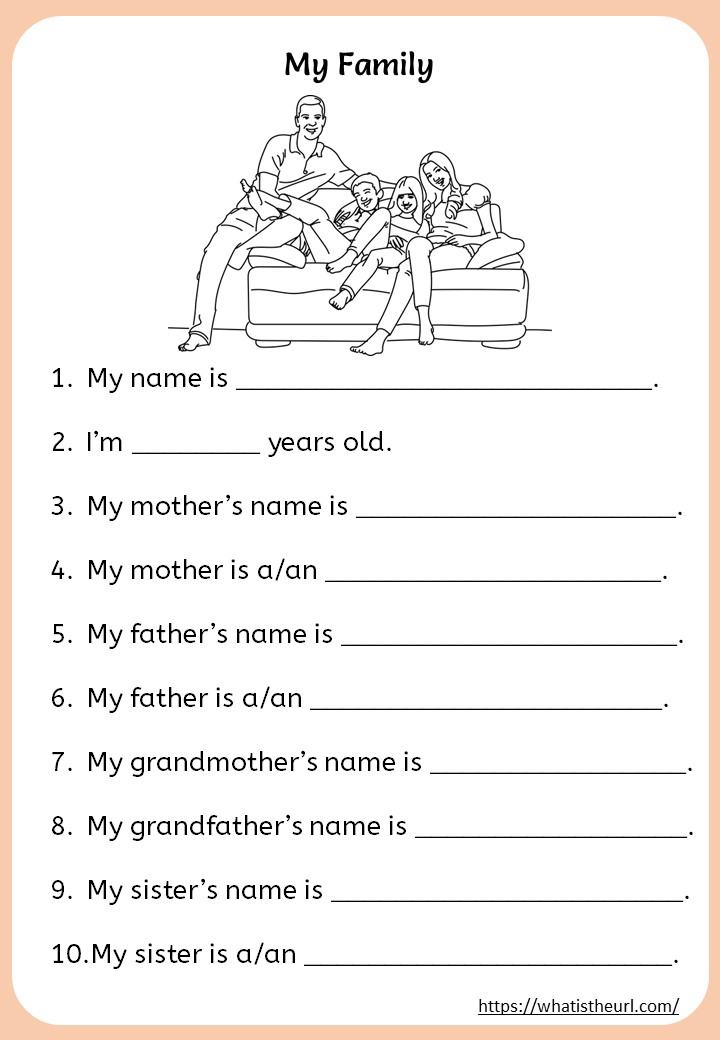 1.- My name is _______________.2.- My grandfather’s name is __________________.3.- My grandmother’s name is ___________________.4.- My mother’s name is ________________________.5.- My father’s name is _________________________.6.- My brother’s name is ________________________.7.- My sister’s name is _________________________.8.- The baby’s name is _________________________.How did you feel doing this worksheet? ¿Cómo te sentiste haciendo esta guia?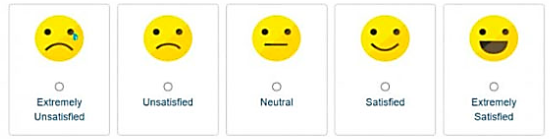 Name:Grade: 1°A   Date: semana N° 25¿QUÉ APRENDEREMOS?¿QUÉ APRENDEREMOS?¿QUÉ APRENDEREMOS?Objetivo (s):  OA13 -Experimentar con la escritura de palabras (por ejemplo: trazar, copiar o completar), cuya ortografía tenga alta correspondencia con el español, acerca de temas conocidos o de otras asignaturas, de acuerdo a un modelo.Objetivo (s):  OA13 -Experimentar con la escritura de palabras (por ejemplo: trazar, copiar o completar), cuya ortografía tenga alta correspondencia con el español, acerca de temas conocidos o de otras asignaturas, de acuerdo a un modelo.Objetivo (s):  OA13 -Experimentar con la escritura de palabras (por ejemplo: trazar, copiar o completar), cuya ortografía tenga alta correspondencia con el español, acerca de temas conocidos o de otras asignaturas, de acuerdo a un modelo.Contenidos: Miembros de la familia en inglés.Contenidos: Miembros de la familia en inglés.Contenidos: Miembros de la familia en inglés.Objetivo de la semana: Reconocer y relacionar imágenes y/o palabras sobre miembros de la familia en inglés.Objetivo de la semana: Reconocer y relacionar imágenes y/o palabras sobre miembros de la familia en inglés.Objetivo de la semana: Reconocer y relacionar imágenes y/o palabras sobre miembros de la familia en inglés.Habilidad: Reconocer miembros de la familia mediante palabras y/o imágenes. Habilidad: Reconocer miembros de la familia mediante palabras y/o imágenes. Habilidad: Reconocer miembros de la familia mediante palabras y/o imágenes. 